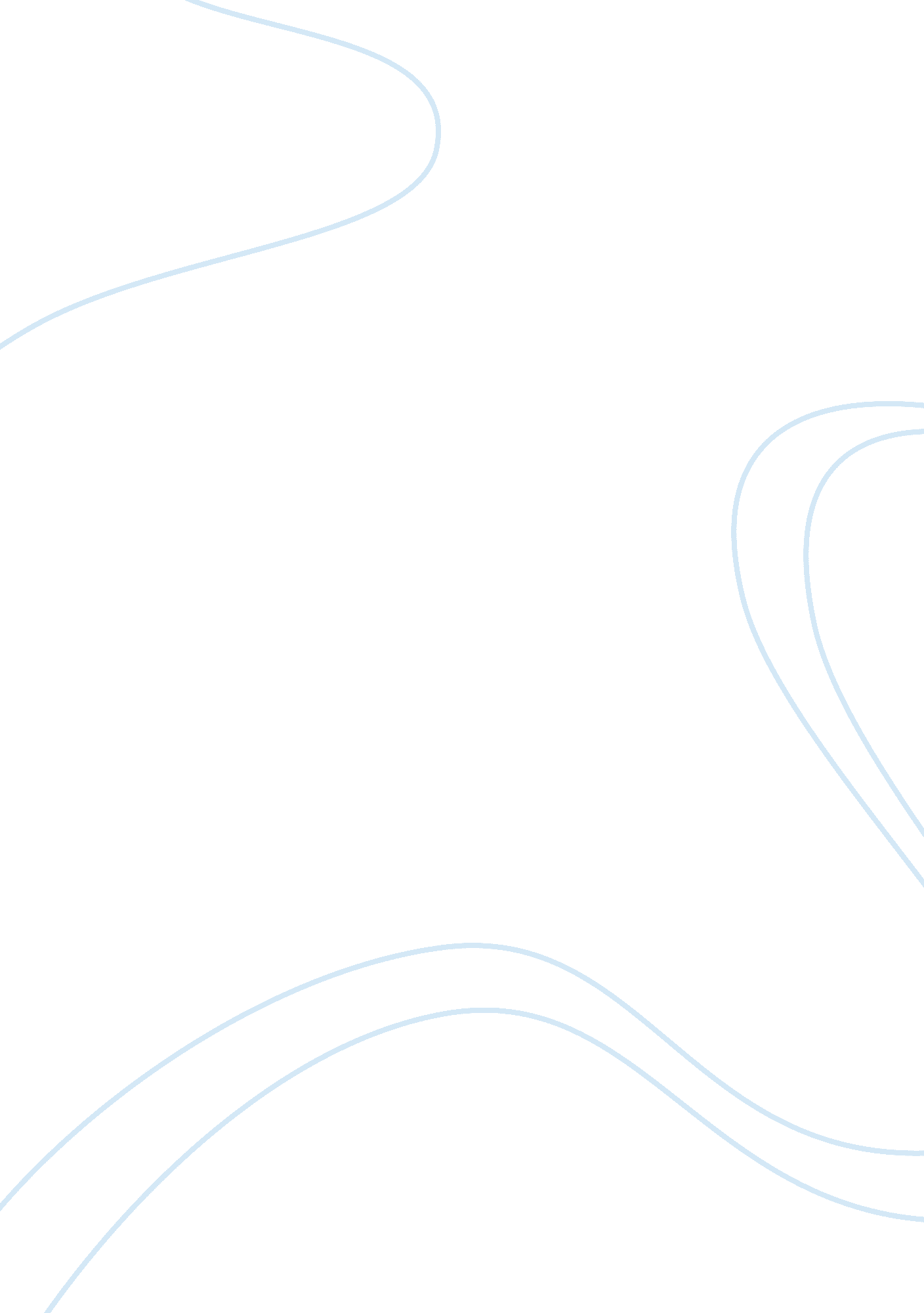 Educating tolerance and promoting muslim inclusivity sociology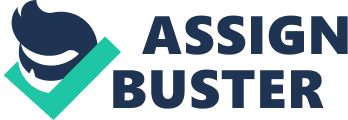 Chapter three expands the analysis of chapter two by concentrating on the effects of establishments such as the schooling and the publicity of Muslim inclusivity in society in the context of Islamic instructions. ‘ Many people-many nations-can discovery themselves keeping, more or less knowingly, that every alien is an enemy. ‘ ( Levi, 2002: 15 ) . The editor of the sketchs apologized for printing them and said that had he cognize the extent of choler over them he would non hold printed them while Rushdie besides claimed ignorance of the possible Muslim reaction ( Akhtar, 1992: 172 ) . This non merely highlights the importance of cross cultural instruction, but that cognition is what will forestall such errors in the hereafter and that cognition can move as a positive influence on column censoring. Multiculturalism must be about in-depth apprehension of those different from us as the Koran specifically encourages: O world! We created you from a individual ( brace ) of a male and a female, and made you into states and folks, so that you may acquire to cognize one another ( non so that you may contemn one another ) . ( Khatib, 1984: 687 ) . Tariq Ramadan states that the expressed significance of this verse urges member of specific states and folks to make their uttermost to cognize their fellow worlds from other groups. However, the inexplicit significance is that people of the same state already know each other, for it appears obvious and should be taken for granted ( Ramadan, 2001: 230 ) . This common ( geting of ) cognition along with civic battle demands to be enhanced. In fact, the deficiency of Muslim civic engagement amplified by the psychological morass caused by the war on panic and a by and large deficient apprehension of Islam will merely intend increased apathy among Muslim citizens. Therefore, is it a major challenge to advance Muslim citizenship in order for both work forces and adult females to go interested in autochthonal issues of concern and to take part as citizens at all degrees of the societal graduated table, from the local to the national ( Ramadan, 2001: 223 ) . This engagement can non be based on a obscure feeling of belonging but a deep sitting sense of duty ( Ramadan, 2001: 224 ) . Therefore, political picks must non be based for Muslims on whether a campaigner is a Muslim, to warrant taking him or her, but instead the true standard of a echt citizen ‘ s pick must be based on a campaigner ‘ s competency and unity ( Ramadan, 2001: 224 ) . We must avoid a boring conformance and ego centered attitudes based entirely on the Muslim ‘ s community ‘ s involvements. The Koranic mentions of the Prophet Joseph permits Muslims to be involved in a society whose members are bulk non-Muslim, and this attitude must be encouraged in British Muslims ( Ramadan, 2001: 224 ) . In add-on, the less hostile Moslems are towards conflicting attitudes, the more willing non-Muslims will be to suit their integrating. Education must play a important portion in developing attitudes of mutual tolerance, understanding and coherence. The acceptance of Islam in Bangladesh, for illustration, has non forced cultural alterations in the 140 million Bangladeshi and Bengali talking Indian Muslims who portion about identically the music, nutrient and dress-patterns of Bengali- talking Hindus ( Thompson, 2004: 8 ) . Muslims must, hence, go integrated in to British society to the extent that they are non recognized as British and non Pakistani, Egyptian, Arab or any other national or cultural individuality because intransigency of imposts or cultural wonts is the exact antonym to the cultural transparence of Islam. Traditions of opposition that emanate from oppressed societal entities must be redressed by guaranting minority communities are made to experience inclusive. The establishment of the mosque must besides work with the wider community to undertake drugs and pack civilizations which many Moslems are involved. At the same clip, perilously conceived positions of a really few such as the ( false Islamic ) permissibility to move extra-judicially, in the absence of Islamic law jurisprudence, must be eradicated first by the mosque and its imaums. To reform the image Muslims have of themselves is a major challenge of the coming decennaries – along with the obliteration of common misinterpretations, intuition and rejection- Muslims must comprehend themselves as affirmatory, responsible and constructive ( Ansari, 2004, p234 ) . Something of a cultural Renaissance does look afoot amongst Muslim creative persons in Britain ( Ansari, 2004, p222 ) . Islamic art is one of the biggest subdivisions in the Victoria and Albert Museum, yet Muslim and non-Muslim creative persons and performing artists who find inspiration from the Islamic heritage get no support or support from any quarters ( UK Action Committee of Islamic Affairs, 1993: 42 ) . But this besides requires cooperation and more positive aid from mainstream media and cultural undertakings. The fact that Muslims have been portion of the British, societal spiritual and cultural landscape for about a century and a half in little but important figure should be better known every bit good, for their economic parts: Bangladeshi eating houses entirely, for illustration employ more than the steel, coal and ship building industries combined-with an one-year turnover of $ 1. 5 billion ( Conway, 1997: 15 ) . Schooling so is an of import procedure by which effectual consciousness and inclusion must be promoted. Schooling Schooling so is an of import procedure by which effectual consciousness and inclusion must be promoted. An operative doctrine of critical democratic multiculturalism will necessitate an educational course of study that reflects the thoughts of a development, broad runing apprehension of the societal universe, of the rich diverseness of human civilizations, every bit good as of import accomplishments for engaged in respectful, effectual cross cultural conversation and cooperation in democratic transformative society ( Harris, 1998: 440 ) . Such a course of study would advance the apprehension of assorted peoples ‘ history, linguistic communication, literature and other Acts of the Apostless, spiritual, moral codifications and patterns, legal and political constructions, medical dietary, schooling and scientific, and educational patterns, and ways of life ( Harris, 1998: 440 ) . The picks and values which guide persons ‘ actions will so be better understood ; inciting tolerance. Alternatively of learning an noncritical universal tolerance and blind trueness to one ‘ s ain civilization it would concentrate on commonalties and amidst differences whilst cultivating accomplishments for cross-cultural conversation and cooperation instead than a distancing fright of invasion as the practical significance of regard ( Harris, 1998: 442 ) . These patterns will ease as effectual engagement in the undertaking of intensifying our experience of democracy which has been undermined by historical cross-cultural apprehensions ( Harris, 1998: 441 ) . Education in a multicultural society must critically prosecute a wide apprehension of assorted civilizations and non dense pupils down into going mental captives of the prevailing socio-cultural tendencies such as an compulsion with animal satisfaction, famous persons and shopping. A better apprehension of democratic society is peculiarly of import for post-11 Muslim spiritual schools some of which are known to bring forth pupils who have been taught virtually nil about other civilizations or faiths ( Gilliat-Ray, 2006: 66 ) . Religion must be used to incite positive alteration in such insular attitudes. Seeking cognition can be emphasised through many of the Prophet ‘ s expressions such as ‘ a learned adult male is every bit superior to a believer as a full Moon to the stars ‘ ( Bennett, 1998: 122 ) . This is non anti classless as high quality is denoted strictly in the ‘ sight of God ‘ and this is because larning benefits others while idolizing is for single benefit. Furthermore, the thought of an Arabocentric or Pakistani reading of Islam is anathema to the cultural inclusion advocated by the Prophet. He said: ‘ Seek cognition, even if you have to go to China ‘ which showed importance of tracking cultural boundaries and laid the foundations of the rational plurality evident in Islamic history ( Tibi, 1990: 71 ) . Britain must besides exhaustively incorporate this construct. Even no major Muslim society has existed except that it significantly partook from the rational traditions of other societies: Hellenic, Persian, Indian and West European-the Muslims in each instance gave back in return to these traditions ( UK action on Islamic Affairs, 1993: 79 ) . So the flow of traffic has non all be one manner. Muslim mediaeval civilization provided a important part to the foundations of the European Renaissance by polishing and bettering its depository of Hellenistic work every bit good as accomplishing major developments in its ain advancement ( UK action on Islamic Affairs, 1993: 79 ) . This should be taught proudly at schools to demo that the lone race, the human race, is mutualist and has merely reached the present degree of advancement, by a collaborative attempt, crossing centuries of enterprise. Islamic seminaries wield great influence over British Moslems as they produce imaums to learn in mosques. However, the Muslim instruction system is characterised by a deficiency of witting cultural response, taking 31 % of British Moslems to state imaums were out of touch with the immature Muslim young person of today ( Data on Muslim Communities, day of the month unavailable ) . In Britain, the criterions in Islamic seminaries are hapless with virtually no apprehension of other religions or wider society imparted ( Gilliat-Ray, 2006: 66 ) . The leading to incorporate British Muslims into the mainstream of society, will, certainly non be forthcoming from such parochial establishments. Both Muslims and wider society want replies to a overplus of Islam-related issues which such an instruction does non provide for. The course of study one time interpretative and interdisciplinary-that trained in accomplishments of concluding and understanding-has mutated into a course of study which unduly focuses its attending on the mental acquisition of information. Superficial Islamic instruction by besieging the huge steps of scholarship which coevalss of Muslim faculty members fastidiously took, in an unbroken concatenation of academic rational heritage, had led to the embedding of a schizophrenic cultural status which leads to a jumbled, sometimes unsafe mind ( Dakake, 2009: 94 ) . The dislocation of the modern Muslim instruction system ; able merely to seldom bring forth a popular Muslim scholastic discourse which can brightly disown the rational wasting inherent in the current ( extremist ) discourse, is a remediable job ( Dakake, 2009: 97 ) . The chief focal point nevertheless, must stay on public presentation in mainstream schools as about a 3rd ( 31 % ) . of British Muslims left school with no makings, compared to 15 % of the entire populations, ( in 2003-2004 ) . ( Education, 2004 ) . The challenge of duologue in a culturally plural society so, needs to avoid simplification on the one manus, and on the other manus, grant entree to the complexnesss of one ‘ s perceptual experiences of life ( Education, 2004 ) . Superficial information, gives us the unsafe semblance of cognition that breeds dogmatism, unequivocal opinions and rational absolutisms ( Education, 2004 ) . There is a cardinal demand to advance understanding and cognition between Muslims and the society they live in to set up trust between Muslims and non-Muslims. ( Education, 2004: 229 ) . For illustration, the inquiry of why person should value their national or racial individuality so much that it outweighs their spiritual individuality ( Cole, 2000: 107 ) remains unreciprocated to many Muslim Britons. This and other genuine and deep inquiries will necessitate knowledge-exchanging duologue, joint activities and needfully dynamic co-existence. This will assist Muslims get the assurance that they are at place and to prosecute with the broadest sense of British societal concerns. Promoting inclusivity The Islamophobia study ( 1997 ) . recognized that poorness and want ‘ contributed to alienation and societal agitation ‘ in all the visited countries to some extent ( Conway, 2007: 17 ) . It is needfully non anti-religious sentiments that may do ill will towards Muslims ; unemployment and general feelings of insecurity may play a important portion in minorities being scapegoated ( Goddard, 1995: 142 ) . However one of the jobs of the study is that it circumscribed a massive Islamic position, as if there is no juridical diverseness on free address or the right to abdicate faith ( Halliday, 1999: 898 ) . ‘ Islamophobia ‘ here indulges conformity and forestalls the possibility of duologue based on cosmopolitan rules. Harmonizing to the Alliance of Civilization study ‘ poverty leads to desperation, a sense of unfairness, and disaffection that, when combined with political grudges, can further extremism ( Alliance of Civilizations, 2006: 2. 5 ) . The remotion of poorness, favoritism and flexible societal mobility will minimize from the cultural differentiations of Britain and convey approximately more inclusive society. The disproportionately high Muslim prison population ( 10 % in 2004 ) . besides needs to be tackled through the authorities and mosques ( Offender Management Caseload Statistics, 2005: 105 ) . These are corporate societal jobs, which Muslims must lend to eliminate as economic exclusion, and political rejection will fuel fundamentalist hostility ( Ramadan, 2001: 130 ) . The ‘ Muslim ‘ individuality, non merely in the media, but by and large, needs to be depoliticised. The rule of justness requires more engagement of Muslims in the societal field in order for them to move as more responsible and lending British citizens ( Ramadan, 2001: 232 ) . The inclination to disregard the possibility of trust on wider society for deciding societal concerns has led Muslims to distance themselves from internal societal jobs which they have a responsibility to face. ( Ramadan, 2001: 232 ) . Moslems can non be concerned merely with themselves and must collaborate in undertaking all community issues such as drugs decrease and forestalling domestic force. Peoples working together necessarily develop a shared docket, a common apprehension and common trust ( Bauman, 1995: 187 ) . Our current predicament is a permeant generational diminution in about all signifiers of civic battle ( Putnam, 2000: 404 ) . Mounting grounds confirms that community service programmes strengthen the civic musculuss of participants, ‘ especially if the service is meaningful, regular and woven into the cloth of community ‘ and may even cut down racism ( Putnam, 2000: 405 ) . Community activists need to advance activities which allow battle with ‘ other ‘ chap citizens. Common apprehension and a shared set of values will ensue from shared experiences at all degrees and existent exchange ; this will bring forth community coherence ( Cantle, 2005: 25 ) . This requires alteration of underlying attitudes and values as equality and equity enforced by the system entirely can non carry through the province of atmosphere desired between citizens. A undertaking in West Jerusalem, for illustration, uses folklore and traditions of Judaic and Arab households to adhere the two groups and had had some success in developing positive interaction and interrupting down barriers between the communities who are sometimes fearful and frequently ignorant of the other ( Cantle, 2005: 60 ) . ‘ Visible contact ‘ entirely nevertheless, allows differences to be observed, but neither understood, nor tolerated and recognized ( Cantle, 2005: 14 ) . Racism and spiritual dogmatism are still apparent ; lifting or falling depending on political, societal and economic factors ( Cantle, 2005: 17 ) . Old ages of statute law has prove to be of merely limited consequence and so civic instruction which Fosters respect for diverseness demands to be promoted, peculiarly among the immature, as constabulary figures show that many culprits of racialist force are kids or adolescents ( Conway, 2007 p. 4 ) . Regular and positive contact between communities can make a shared apprehension of underlying attitudes and behavior. Education will assist clear up the go oning attachment to Islam of Muslims ; who seek yet a greater function in British society. The media can help by offseting the stereotypes of Muslims which contribute to a societal order that dictates who ‘ belongs and who is an foreigner ‘ ( Ameli, 2007: 13 ) . Many facets of difference have small or no impact on coherence and even jobs originating from some of the most contested issues, such as free address, can be diffused through better apprehension, changeless interaction and shared experiences, which foster common trust and a common sense of belonging ( Cantle, 2001: 11 ) . Stereotypes and community bonding A increased figure of differences, as in the instance of the Orthodox Jewish community or veiled adult females in Britain, does non endanger successful multiculturalism, but implies different signifiers of battle ( for illustration some MP ‘ s may be visited by components who conceal their faces ) . ( Cantle, 2001: 76 ) . Conversely, the coerced remotion of the head covering will non needfully advance better dealingss, nevertheless, although an apprehension of why some adult females choose to have on the head covering might. Since, unless it is banned, some adult females will go on to exert their right to have on it, it will be more productive to seek and prosecute with them, instead than to knock them in the media, as this will non further good dealingss in society. The current stage of policy is in danger of puting legal limitations on the active engagement of veiled Muslim adult females in the school, infirmary and university environments with the possibility of hindering the advancement of integrating of these adult females ( Bert, 2006 ) . The worst enemy of the rights of adult females is non Islam but ignorance and illiteracy ( Ramadan, 2001: 54 ) . Ibn Asakir ( d. 1175-6 CE ) a Muslim bookman proudly proclaimed that 80 of his instructors were adult females ( Farooq, day of the month unavailable ) . Moslem adult females must therefore play a important function in ‘ bridging ‘ communities. Cross-cultural capital is critical ; without it barriers are improbable to be broke down and tolerance and common trust are improbable to be built. A high degree of adhering within a peculiar group may do ‘ mixophobia ‘ , in which in-group trueness can take to out-group hostility, as opposed to ‘ mixophilia ‘ which broadens individualities and favors ‘ bridging ‘ between communities ( Bauman, 1995: 187 ) . Whilst mixophobia and mixophilia both prevail, each will hold to coexist with the other ( Bauman, 1995: 221 ) . Extremist multiculturalism and extremist patriotism must accept the desire of cultural minorities to belong as full members of the national community ( Miller, 1995: 139 ) . At the same clip, the authorities needs to put more in societal capital: connexion among persons, which promote societal webs and the norms of reciprocality and trustiness, which arise from them ( Putnam, 2000: 184 ) . A society of meaningful but stray persons is non needfully rich in societal capital ( Putnam, 2000: 19 ) . It needs to- and this leads to civic virtuousness and tolerance-becomes embedded in a dense web of mutual societal webs ( Putnam, 2000: 19 ) . Solidarity ‘ is the feeling of mutual understanding and duty among members of a group which promotes common support ( Wilde, 2007: 17 ) the moral civilization of Islam is at its roots an moralss of solidarity ( Ramadan, 2001: 248 ) . For the Prophet said: ‘ The most beloved to God is he who is most good to his people ‘ ( Jurdani, 1998: 333 ) . Tolerance may defy the antagonist of intolerance merely if it succeeds in promoting itself to the degree of solidarity as Bauman states ( Bauman, 1995: 222 ) . However, if any group in society is discriminated against it is likely to go ill-affected and endanger the solidarity of that society. It is imperative to actively promote and ease the inclusion and integrating of Muslims in society: one of the most effectual ways to make that would be to advance them in the ground forces. 